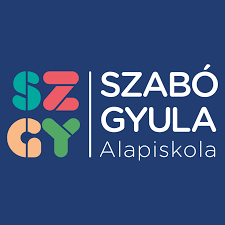 HÁZIRENDSzabó Gyula Alapiskola, Dunaszerdahely, Iskola utca 936/1A tanuló érkezése az iskolábaAz iskola épületét 7.30 órakor nyitják. A tanuló legkésőbb 5 perccel a tanítás megkezdése előtt érkezik, az iskolából pedig közvetlenül a tanítás befejezése után távozik.Az iskola épületét 8.00 órakor bezárják. Aki ez után az időpont után érkezik, annak az osztálykönyvbe késést írnak be.Azok a tanulók, akik a délutáni órákban szakkörökre járnak, a kör vezetőjére a szaktanterem előtt várakoznak. Az osztályban és az iskola egész területén tilos felügyelet nélkül tartózkodni.A tanuló köteles rendszeresen iskolába járni, órarend szerint részt venni az iskola által szervezett tevékenységeken. A szakkörökre vagy napközibe jelentkezett tanulók számára a megjelenés kötelező.A tanuló tisztán, megfelelő öltözékben jár iskolába, tartózkodik a szélsőségektől. Tilos a túlzott smink, testékszer, műköröm, a feltűnő, extrém hajviselet, festett haj és ápolatlan külső. A tanuló az iskolába lépés előtt megtisztítja a cipőjét, a kijelölt helyen cipőt vált, átöltözik, majd a levetett ruhadarabjait, cipőjét, kikapcsolt telefonját és egyéb, a tanítási órákkal nem kapcsolatos esetleges tárgyait, értékeit a szekrényébe zárja. Az iskola az elveszett tárgyakért nem vállal felelősséget.A tanuló viselkedése a tanítási órákonA tanuló köteles részt venni a tanítási órákon, és azokra rendszeresen és lelkiismeretesen készülni.A tanuló köteles illedelmesen viselkedni, odafigyelni a tanító utasításaira, képességeinek megfelelően, becsületesen készülni az órákra és betartani a házirendet. Az iskolába órarend szerint és a tanító utasításai alapján hordja a tanszereit.A tanítási óra előtt előkészíti a tanszereit. Az adott órára szükségtelen dolgait a táskájában hagyja.Becsengetés után a tanuló a saját helyén ülve várja az osztályban tanítóját, vagy a kijelölt szaktanterem előtt várakozik. Testnevelésórára a szünetben átöltözik, hogy az óra időben kezdődhessen. A tanuló a tanítási órákon az ülésrend szerint kijelölt helyen ül, teljesíti kötelességeit, a tanár utasításai szerint dolgozik, nem zavarja osztálytársait, nem vonja el figyelmüket a munkáról.Az osztályt csak a tanító engedélyével hagyhatja el.Minden tanulónak joga van kifejteni a véleményét (megfelelő módon és időben), joga van kérni tanítóját a felmerülő probléma megvitatására és megoldására. Problémája megoldásában kérheti a nevelési tanácsadó vagy az iskola pszichológusának segítségét is.Felelési szándékát kézfeltartással jelzi. Nem súg a felelőnek. Írásbeli munkáit önállóan dolgozza ki.A tanításra otthon készül fel. Ha nem készült fel, vagy nem írta le a házi feladatát, az óra elején jelenti tanítójának.Ha hiányzik az iskolából, mulasztását köteles pótolni. Kötelessége az osztálytársaitól vagy tanáraitól folyamatosan tájékozódni az átvett tananyagról.Esetleges felkészületlensége csak a minimum háromnapos hiányzás utáni első napon elfogadható. Tanítója kijelöli számára azt az időpontot, amíg pótolnia kell a tananyagot.A tanuló engedély nélkül nem nyúlhat az osztálydokumentációhoz (osztálykönyv, osztályzóív).Heti rendszerességgel köteles aláíratni az ellenőrzőjét, illetve az internetes ellenőrzőbe kapott jegyeit.Biztonsági okokból tilos az osztályban kinyitni a nagy ablakokat (kivéve billenő mód).A folyosókon és az osztálytermekben tilos a szaladgálás, a verekedés és minden veszélyes vagy kárt okozó játék; tilos a fákra, kerítésre, focikapura felmászni, a radiátorokra, ablakba ülni, az ablakból kihajolni és onnan bármit kidobni, illetve az udvarra és utcára kikiabálni.A tanítási idő alatt (az órák közötti szünetekben és a napköziben is) szigorúan tilos a mobiltelefon bármilyen céllal történő használata. Amennyiben a tanuló a tiltás ellenére használta a mobiltelefont, azt a tanár kikapcsoltatja, elkobozza, és csak a tanuló törvényes képviselőjének adja vissza.A tanuló köteles hozzájárulni az osztályterem kellemes légkörének kialakításához. Osztály- és iskolatársaival szemben figyelmes és illedelmes. Minden erőszakos magatartás (fizikai, lelki sérülés okozása, nevetségessé tétel, megalázás stb.) szigorú büntetést von maga után. Az összes ilyen esetet a pedagógiai tanács vitatja meg.A tanuló köteles az iskola minden helyiségében tisztaságot tartani, védeni az iskola vagyonát. Ha a tanuló megrongálja az iskola vagyonát, törvényes képviselője köteles a keletkezett kárt megtéríteni vagy a helyreállítást elvégez(tet)ni. Ha nincs meg az elkövető, a kárt az egész osztály kollektívája téríti meg.A tanuló a tanító felügyelete nélkül nem léphet be a tanári szobába, az igazgatói irodába és a szertárakba. A szertárakból a segédeszközöket a tanító adja ki, és felügyeli, hogy a tanulók azokat ne rongálják meg.A tanuló vigyáz saját és iskolatársai biztonságára nemcsak az osztálytermekben és a folyosókon, de a technika-, a testnevelés-, a képzőművészeti nevelés, a kémia- és a fizikaórákon is, valamint minden más órán, ahol gyakorlat vagy demonstrációs kísérlet közben biztonsága veszélyeztetve van.Az utolsó tanítási óra után a tanuló köteles székét feltenni a padra, rendet tenni körülötte, a szemetet a kosárba vinni. Ez akkor is érvényes, ha az utolsó óra szaktanteremben vagy más, nem a saját osztálytermében van. A tanulók a tanító felügyelete mellett távoznak az osztályból átöltözni, cipőt váltani vagy az iskolai étkezdébe, vagy elhagyják az iskola épületét.A tanuló az iskola épületét tanítási idő alatt csak kilépőkártyával (esetleg szülő kíséretében) hagyhatja el, melyet az osztályfőnök vagy az iskola vezetésének tagja ír alá. A tanulók a tanítás befejezése után tanító felügyelete nélkül nem tartózkodhatnak az osztályban, az iskola épületében és területén.A tanulók viselkedése a szünetekbenSzünetben betartja az ügyeletes tanító utasításait, és készül a következő tanítási órára.A felmerülő problémákat az ügyeletes segítségével oldja meg.A kisszünet a higiénés szükségletek elvégzésére és a következő órára való felkészülésre szolgál.A második szünet a tízórai szünet.A hetesek a szünetekben végzik el kötelességeiket.A tanulók kötelesek figyelembe venni az iskola alkalmazottainak utasításait, melyek a tisztaság megtartására vagy az iskola berendezésének megóvására vonatkoznak. A hetesek kötelességeiA tanítás alatt és a szünetekben a hetesek gondoskodnak a tábla tisztaságáról, felelnek azért, hogy legyen filctoll.Ha valamelyik tanítási órára segédeszköz szükséges, két perccel az óra megkezdése előtt jelentkeznek a szakos pedagógusnál.Abban az esetben, ha a pedagógus nem megy be a tanítási órára, a hetesek kötelesek öt perc elteltével jelenteni azt az iskola igazgatóságán.A tanítás végeztével gondoskodnak osztályukban a rendről, abban az osztályban is, ahol az utolsó tanítási órájuk volt.Üdvözlések, kommunikációA tanuló köszön az iskola minden alkalmazottjának az első találkozás alkalmával a nap folyamán, és kellő tiszteletet tanúsít irántuk.Az alkohol-, ill. drogfogyasztás és -terjesztés és a dohányzás megelőzéseAz iskola területén és környékén tilos a dohányzás és az alkoholfogyasztás. Az előbb feltüntetett tiltás megszegése esetén a tanulót a nevelési bizottság beszélgetésre idézi be (osztályfőnök, iskolavezetés, nevelési tanácsadó, szülő), és a tanuló irányában megfelelő nevelési intézkedéseket foganatosít.Az iskola területén tilos kábítószert és egyéb, ennek minősülő szert tárolni, fogyasztani, árusítani. Azt a tanulót, aki az előbb feltüntetett tiltás ellenére ilyen szereket tart magánál, vagy más tanulókat ezek fogyasztására rábeszél, a nevelési bizottság beszélgetésre idézi be (osztályfőnök, az iskola vezetésének tagja, nevelési tanácsadó, szülő), és az esetet a vezetőség jelenti a rendőrségnek és a városi hivatal szociális osztályának.A tanuló igazolt hiányzásaA tanuló hiányzásának igazolására kizárólag az iskola által kiadott ellenőrző könyvbe írt igazolás szolgál.A SzK Nemzeti Tanácsa által a nevelésről és oktatásról kiadott 245/2008 sz. rendelkezés 144 §, 9. bekezdésének értelmében a tanuló igazolt hiányzásának minősülnek a következők:a tanuló betegségeaz orvos által kiadott tiltó rendelet az iskola látogatásárólrendkívüli időjárási körülményeka tömegközlekedési eszközök járatainak kiesésea családon belüli rendkívüli eseményekversenyeken való részvételHa a tanuló valamilyen oknál fogva nem tud részt venni az oktatáson, a törvényes képviselője halasztás nélkül köteles jelenteni az iskolának a hiányzás tényét és okát. Ha a tanuló hiányzása betegség miatt meghaladja a 3 napot, minden esetben orvosi igazolással kell igazolni a hiányzást. (Iskolatörvény – 245/2008, 144§, 10. pont).Ha a tanuló betegség miatt hiányzik, akkor legfeljebb 3 egymást követő napot a szülő is igazolhat. Viszont egy félév alatt összesen 10 napot igazolhat a szülő, függetlenül a hiányzás okától. Az ezen felüli mulasztott órák orvosi igazolás híján igazolatlannak minősülnek.Az írásbeli igazolást a tanuló vagy annak törvényes képviselője a hiányzást követő napon köteles megmutatni az osztályfőnöknek. Ha a tanuló egy félév alatt valamelyik tantárgy óráinak több mint 30 %-áról hiányzik, az adott tantárgyat tanító javasolhatja a tanuló bizottság előtti vizsgáztatását. A tanuló igazolatlan hiányzásaIgazolatlan hiányzásnak tekintendő az első órától számítva minden olyan tanítási óra, mely nem volt igazolva a tanuló törvényes képviselője, illetve orvosa által.Ha az első órákról történő hiányzás perceinek összege eléri a 25-öt, egy igazolatlan órának minősül. Ha a tanuló két órát igazolatlanul hiányzott az iskolából, az iskola igazgatója értesíti a tanuló törvényes képviselőjét, és megbeszélésre idézi be, melyről jegyzőkönyv készül.Ha a tanuló egy hónapon belül 15 óránál többet hiányzott igazolatlanul, az iskola igazgatója értesíti a tanuló állandó lakhelyének megfelelő önkormányzatot, a dunaszerdahelyi Munka-, Szociális és Családügyi Hivatalt, valamint a tanuló szüleit. A 15 óránál több igazolatlan óra a SzK Nemzeti Tanácsa által kiadott, az oktatásügyi közigazgatásról szóló 596/2003 sz. törvény értelmében gondatlan iskolalátogatásnak minősül. Ha az igazolatlan órák száma az adott iskolaévben meghaladja a 60-at, az iskola ezt mint szabálysértést köteles jelenteni a tanuló állandó lakhelyének megfelelő önkormányzatnak és a dunaszerdahelyi Munka-, Szociális és Családügyi Hivatalnak.Ha az igazolatlan órák száma az adott iskolaévben meghaladja a 100-at, bűntettnek minősül, és a rendőrség foglalkozik vele tovább.A tanuló iskolán kívüli viselkedéseA tanuló iskolán kívüli viselkedéséért teljes mértékben a törvényes képviselője felel.Nevelési intézkedésekA magaviselet értékelése és osztályozása a Szlovák Köztársaság Oktatási Minisztériuma által kiadott Módszertani utasítások az alapiskola tanulói értékelésére és szabályozására c. jogszabály alapján történik. A magaviselet értékelésekor és osztályozásakor meghatározó szempont az iskolai házirend betartása. Az értékelést és osztályozást az osztályfőnök javasolja az osztályt tanító pedagógusokkal való előzetes egyeztetés alapján. Jóváhagyására az iskola igazgatója jogosult a pedagógiai tanáccsal folytatott megbeszélés után.1. Dicséret és elismerésRendkívüli aktivitásért, figyelemreméltó tettért, a közösség javára hosszabb időn keresztül végzett munkáért jár. A dicséret történhet írásban vagy szóban, melyek a következők:a) dicséret a tanítótól – ez az osztálynapló megjegyzés rovatába kerül b) dicséret a tanítótól – ez a tanuló ellenőrző könyvébe kerülc) dicséret az osztályfőnöktől az egész osztály előtt – az osztály vagy az iskola sikeres képviseletéért, kitűnő előmenetelért, magaviseletértd) dicséret az iskola igazgatójától az egész osztály előtt – az osztály vagy az iskola sikeres képviseletéért, kitűnő előmenetelért, magaviseletérte) oklevélf) könyvjutalom a szülői szövetség jóváhagyásávalA legjobb tanulókat az iskola igazgatója polgármesteri kitüntetésre is javasolhatja. A dicséretre vagy elismerésre vonatkozó javaslatot megtárgyalja a pedagógiai tanács.A szóbeli vagy írásbeli dicséretet az egész osztály előtt vagy az egész iskola közössége előtt az osztályfőnök vagy az igazgató adja át.  A dicséret és elismerés odaítélése bejegyzésre kerül az osztálynaplóba.Intézkedések a fegyelem megerősítésére:Minden intézkedés bevezetését tárgyszerű vizsgálat előzi meg. A vétség súlyossága szerint a következő intézkedések vezethetők be:a kihágások bejegyzése az osztályzóívbe a magaviseleti táblázatbaa figyelmeztetés bejegyzése a tanuló ellenőrző könyvébe – 5 kihágás utánírásbeli osztályfőnöki megrovás (amit 20 kihágás után igazgatói megrovás követ):10 kihágásért (lásd a kiegészítésben)tanulótárs szóbeli vagy fizikai zaklatásáért6 óra igazolatlan hiányzásért az iskolai házirend megsértéséértKiegészítés  Kihágásnak minősül: taneszközök, váltócipő otthon felejtése, közös rajzeszköz eltulajdonítása, késés a tanítási óráról, helytelen viselkedés az iskolában, a tanítási órákon vagy az iskolai rendezvényeken, mobiltelefon és egyéb, a tanítás megzavarását okozó eszköz használata, illetlen szavak használata (káromkodás), a tanítási óra zavarása, az iskolai vagyon rongálása.15 kihágás után ismét figyelmeztetés bejegyzése az ellenőrzőbed) Írásbeli igazgatói megrovás:az osztályfőnöki megrovás kiegészítőjében említett kihágások ismétlődéséért(20 kihágásért)a házirend komoly megsértéséért7-11 óra igazolatlan hiányzásért komoly kihágásokért (lásd a kiegészítésben)Kiegészítés  Komoly kihágásnak minősül: a tanítás menetének súlyos megzavarása, az iskola vagy a tanítási óra engedély nélküli elhagyása, tiltott szerek használata, tanulótárs ismételt szóbeli vagy fizikai zaklatása, az érdemjegyek meghamisítása, az iskolai vagyon vagy a tanulótárs vagyonának szándékos rongálása, tiszteletlen viselkedés a pedagógussal, ill. az iskola alkalmazottaival szemben, testi épséget és életet veszélyeztető tárgyak bevitele az iskolába, tiltott jelképek használata.e) Kettes magaviseleti osztályzat az igazgatói megrovás kiegészítőjében említett kihágások ismétlődéséérta házirend súlyos megsértéséért12-17 óra igazolatlan hiányzásért súlyos kihágásért (lásd a kiegészítésben)Kiegészítés  Súlyos kihágásnak minősül: agresszív viselkedés, pszichikai és fizikai bántalmazás, zaklatás, lopás; hivatalos bejegyzés, osztályzatok meghamisítása; az iskolai vagyon súlyos rongálása, rasszista és xenofób megnyilvánulás, tiltott szerek (alkohol, dohányáru, kábítószer) fogyasztása, pirotechnikai eszközök behozatala az iskolába.f) Hármas magaviseleti osztályzat kettes magaviselet kiegészítőjében említett kihágások ismétlődéséért18-59 óra igazolatlan hiányzásért súlyos fizikai bántalmazásért, egészségben okozott kárért súlyos pszichikai zaklatásértpirotechnikai eszközök alkalmazása az iskolábang) Négyes magaviseleti osztályzattörvénysértésért60 vagy több óra igazolatlan hiányzásért A fenti intézkedés végrehajtásáról az iskola tájékoztatja a tanuló törvényes képviselőjét, az intézkedés bejegyzésre kerül az osztálynaplóba.3. Óvintézkedések – a SZK Nemzeti Tanácsa 245/2008 sz. törvénye 58§ 3.bekezdése:Ha a tanuló viselkedésével és agresszív magatartásával oly mértékben veszélyezteti tanulótársai és mások biztonságát és egészségét, hogy lehetetlenné teszi az oktatói és nevelői munkát, az iskola igazgatója óvintézkedést foganatosít, a tanulót azonnal kizárja az oktatói és nevelői munkából, áthelyezve őt egy másik helyiségbe, pedagógus felügyelete mellett. Az igazgató haladéktalanul értesíti:a tanuló törvényes képviselőjét,az illetékes egészségügyi személyt,a rendőrséget.Az óvintézkedés célja a tanuló megnyugtatása. Az óvintézkedés okairól és lefolyásáról az igazgató jegyzőkönyvet készít.A tanulók viselkedése az iskolai étkezdébenAz iskolai étkezdébe a tanuló megszabott időben, pedagógus felügyelete mellett léphet be.Az iskolai étkezdében a tanuló csak az étel elfogyasztásához feltétlenül szükséges ideig tartózkodhat.A tanuló illedelmesen viselkedik, nem hangoskodik, nem okoz kárt az eszközökben.A tanuló betartja az ügyeletes utasításait.Tiszteletben tartja az iskolai étkezde vezetőjének és szakácsainak utasításait.A használt eszközöket (tányér, pohár, evőeszközök) az erre kijelölt helyre viszi.Ha a tanuló ismételten megsérti az étkezés alapelveit, ideiglenesen kitiltható az étkezdéből.A tanulók jogaiJoga van nyugodt légkörben, tiszta, biztonságos környezetben tanulni, alkotni, dolgozni.A tanulónak joga van a világos, érthető, az életkorának megfelelő szintű magyarázatra. Ha valamit nem ért, joga van kérdezni, de közben nem zavarhatja osztálytársait a munkájukban.A tanulónak joga van olyan hozzáálláshoz, amely figyelembe veszi adottságait, lehetőségeit és egészségi állapotát.A Szlovák Köztársaság Nemzeti Tanácsa iskolatörvénye 24§ 245/2008 számú rendelete alapján a tanulónak joga van az egyéni tanrendhez.A tanulónak joga van vallása, világnézete, nemzetiségi vagy etnikai hovatartozása tiszteletben tartására, joga van védelemre a fizikai, lelki és szexuális zaklatással szemben.A tanulónak joga van tévedni, de ezzel a jogával nem szabad visszaélnie.A tanulónak joga van a meghallgatásra.Minden tanulónak joga van a művelődésre, amely fejleszti személyiségét, adottságait, szellemi és fizikai képességeit.Minden tanulónak joga van ismerni azokat az elvárásokat, amelyek szerint tudását értékelik, és joga van meghatározott időn belül megtudni az értékelés eredményét.Az integrált tanulóknak joguk van személyüket megillető értékelésre, olyan tanítási módszerek alkalmazására, valamint számukra nélkülözhetetlen körülmények kialakítására, amelyek megfelelnek az igényeiknek.Az integrált tanulóknak joguk van személyiségüknek megfelelő speciális tanszerek és segédeszközök használatára.Annak a tanulónak, aki a tanév végén legfeljebb két tantárgyból elégtelen osztályzatot kapott, joga van az adott tárgyakból pótvizsgát tenni.A tanulónak joga van megfelelő módon véleményt nyilvánítani. A tanulónak a tanulás mellett joga van pihentető és játékos foglalkozásokra.A tanulónak joga van az iskola berendezésének, segédeszközeinek használatára, könyvtárának látogatására.A tanulónak joga van részt venni az iskola által szervezett szakkörök munkájában.A tanulónak szükség esetén problémája megoldásához joga van az osztályfőnök, a nevelési tanácsadó, a drogmegelőzésért felelős pedagógus és az iskola pszichológusának a segítségét kérni.Minden tanulónak joga van az odafigyelésre és a védelemre a kihasználással és kegyetlenkedéssel szemben.A tanulónak jogában áll eldönteni, hogy kivel ül a tanítási órán, amíg viselkedésével nem zavarja az oktatási folyamatot. Ha ez megtörténik, a szakos tanító vagy az osztályfőnök dönti el, hogy a tanuló kivel és hol ül.A tanulónak a tanítási órák közötti szünetekben joga van tízóraizni vagy pihenni. Minden tanulónak joga van pedagógushoz fordulni akkor is, ha iskolán kívüli problémája megoldásához segítségre van szüksége. Megbeszélheti vele a tanulással kapcsolatos gondjait, valamint azokat a problémákat, amelyek gátolják személyisége egészséges fejlődését.A tanuló törvényes képviselőinek jogaiA törvényes képviselőnek joga van:Kérni, hogy az oktatás és a nevelés keretén belül gyermeke kapja meg mindazt az ismeretanyagot, amely összhangban van az SZK Nemzeti Tanácsa által kiadott iskolatörvény 245/2008-as számú rendelkezésének elveivel és céljaival.Megismerni az iskola oktató és nevelő programját és az iskola házirendjét.Értesülni gyermeke tanulmányi előmeneteléről.Az oktatással és neveléssel kapcsolatos tanácsadáshoz.Az iskola igazgatójával való előzetes megegyezés alapján részt venni tanítási órán.Értesülni arról, ha gyermeke viselkedésével megszegte az iskola házirendjét.A bizonyítvány kiadásától számított 3 napon belül írásban kérni gyermeke szakbizottság előtti újravizsgáztatását, ha év végén nem ért egyet gyermeke valamely tantárgyból kapott érdemjegyével. A tanuló törvényes képviselőinek kötelességeiA tanuló törvényes képviselője köteles:Kialakítani azokat a feltételeket, amelyek között gyermeke felkészülhet a tanítási órákra, és elvégezheti az iskolai munkával kapcsolatos feladatait.Gyermeke tanulásával és nevelésével kapcsolatosan betartani az iskola házirendjében meghatározott feltételeket.Ügyelni a megfelelő szociális és kulturális háttér megteremtésére gyermeke részére, és tekintettel lenni gyermeke speciális tanulási és nevelési igényére.Értesíteni az iskolát minden olyan egészségi és egyéb változásról, amely befolyással lehet gyermeke tanulási folyamatára.Ügyelni arra, hogy gyermeke mindig időben érkezzen a tanításra.Ha a tanuló 3 egymást követő napon betegség miatt nem jelenik meg a tanításon, azt a törvényes képviselő igazolja, indokolt esetben az iskola kérheti az orvosi igazolást a tanuló betegségéről vagy egyéb dokumentumot, amely a hiányzást igazolja. Ha a betegség miatti hiányzás 3 egymást követő napnál tovább tart, a tanuló vagy törvényes képviselője köteles orvosi igazolást bemutatni.Ha a tanuló megsérti a házirendet, a törvényes képviselő írásban igazolja, hogy ezt a tényt és az ebből adódó következményeket tudomásul vette.Ha a gyermek iskolát vált, vagy tanulmányait külföldön fogja folytatni, akkor a törvényes képviselők kötelesek ezt írásban kérvényezni,Ha a tanuló a szüleivel a tanítási év közben hosszabb családi kirándulásra utazik, akkor a szülő köteles a gyerek távolmaradását a tanítás alól kérvényezni az iskola igazgatójától.Záró rendelkezésekA házirend elfogadására 2019. augusztus 27-én a pedagógusok munkaértekezletén került sor.A házirend kiegészítésére és megváltoztatására az iskola pedagógusai és a szülői szövetség vezetősége is tehetnek javaslatot. A házirendben foglaltakat az osztályfőnökök kötelesek ismertetni a tanulókkal.A szülők számára a házirend megtekinthető az iskola honlapján (zsszabo.sk). Nyomtatott formában az iskola portáján van elhelyezve.A házirend az iskola által szervezett rendezvényeken és tanulmányi kirándulásokon is érvényes.Ezen házirend 2019. szeptember 2-án lép érvénybe, és töröl minden korábbi rendelkezést.